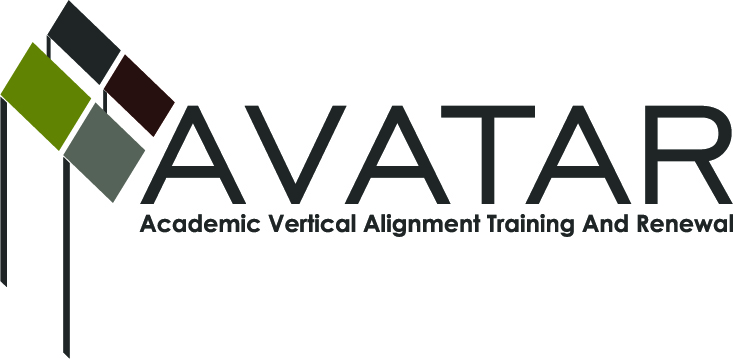 AVATAR Partnership Region: 2Meeting/Session Documentation FormForm should be completed after each meeting and given to the Regional AVATAR Coordinator/FacilitatorAgenda Format Key:  P = Presentation, F = Feedback, D = Decision-Making, W = Work Group, O = Other, with explanationAVATAR Meeting MinutesMeeting Participant ListMeeting:AVATAR Team MeetingAVATAR Team MeetingAVATAR Team MeetingAVATAR Team MeetingAVATAR Team MeetingMeeting Purpose:Monthly MeetingMonthly MeetingMonthly MeetingMonthly MeetingMonthly MeetingDate:April 14, 2015Start Time:3:00 p.m.End Time:4:35 p.m.Meeting Coordinator/ Facilitator:Janet M. CunninghamLocation:Location:STAR ComplexSTAR ComplexMeeting Recorder:Janet M. CunninghamMeeting Timekeeper:Meeting Timekeeper:Connie NowellConnie NowellTimeTopicFormatDiscussion LeaderDesired Outcome3:00Welcome DiscussionJanet Cunningham3:05Discussion ItemsDiscussionAVATAR TeamContinued development of semester two assessment.4:30AnnouncementsDiscussionJanet CunninghamGrant funding4:31Plans for Next MeetingJanet CunninghamMeeting date set.Action ItemPerson ResponsibleDue DateWelcome:  Dr. Cunningham welcomed all members.Discussion Items:College Preparatory Assessment development, Semester 2 – Members decided on questions to be on assessment.  It was decided that the test would be 25 multiple choice questions.Feedback from Semester 1 – Still working on obtaining information.Announcements:  Dr. Cunningham reported that grant funding for 2015-16 would be $8500.Plans for Next Meeting:  A meeting has been set for Wednesday, April 29, at 3:00 p.m. at the Northwest Center for Advanced Studies.  Dr. Cunningham reported that stipends would be distributed at the end of May.Jose Guerra and Paula Kenney-Wallace will work to finalize assessment to present at the next meeting.Dr. Cunningham will work to obtain data.Next meetingNotesNameTitleOrganization/InstitutionDr. Janet M. CunninghamExecutive  DirectorE2E Partners (P-16  Council)Paul JohnsonMath InstructorDel Mar CollegeJose GuerraCoordinator – Instructor MathTexas A&M University-KingsvilleAndrea JohnsonOwnercMATHisEASYDr. Paula Kenny-WallaceMath InstructorTexas A&M University-Corpus Christi